FORMULAR FÜR AUSSCHREIBUNGSSCHREIBEN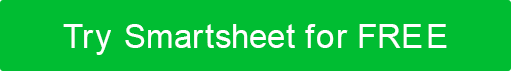 Sehr geehrte Damen und Herren:[Unternehmen/Auftragnehmer einfügen] nimmt Angebotsvorschläge für das oben genannte [Projektname] an.Gebote, die nach dem oben genannten Gebotsschluss und der oben genannten Uhrzeit eingehen, werden nicht akzeptiert. Der Zweck dieses Projekts ist es, [Zweck einfügen]. Zu den wichtigsten Projektaufgaben und -komponenten gehören: [Liste der wichtigsten Aufgaben und Komponenten].Wenn Sie überhaupt an einer Abgabe eines Angebots interessiert sind, senden Sie dieses Gebot bitte in einem versiegelten Umschlag an diesen Namen und diese Adresse. Gebote müssen unter Verwendung der bereitgestellten Gebotsformulare erstellt und eingereicht und mit Tinte unterzeichnet und autorisiert werden.Alle Gebote, die innerhalb der oben genannten Frist eingehen, werden von [Name einfügen] überprüft. Sie werden daran erinnert, nur auf die Artikel zu bieten, die im Formular für die Arbeitsbeschreibung angegeben sind. Alle zusätzlichen Elemente und Aufgaben werden getrennt vom Basisgebot berücksichtigt, wenn der Eigentümer zusätzliche Arbeit anfordert oder Aufgaben aus dem ursprünglichen Arbeitsumfang löscht.[Name einfügen] hat das Recht, alle Gebote nach eigenem Ermessen abzulehnen. Wenn Sie Fragen oder Bedenken haben, wenden Sie sich bitte vor dem Bieten an [Name einfügen]. Wenn Sie ausgewählt werden, erhalten Sie eine Ausschreibungsbekanntmachung, in der der Auftragnehmer über Datum, Uhrzeit und Ort des Projektstarts informiert wird, der vor Beginn der Arbeiten stattfinden muss. Nach dem Anpfiff gibt [Name einfügen] eine Notice to Proceed heraus.Vielen Dank für Ihre Zeit und Ihre Berücksichtigung dieser Ausschreibung.Aufrichtig [Unterschrift][Dein Name]ANNAHME VON GEBOTEN FÜR:ANNAHME VON GEBOTEN FÜR:ANNAHME VON GEBOTEN FÜR:ANNAHME VON GEBOTEN FÜR:GEBOT ABGEBEN AN:GEBOT NR.GEBOT NR.GEBOTSERÖFFNUNGSDATUMZEITEINSENDESCHLUSS DES ANGEBOTSZEIT
VERZICHTSERKLÄRUNGAlle Artikel, Vorlagen oder Informationen, die von Smartsheet auf der Website bereitgestellt werden, dienen nur als Referenz. Obwohl wir uns bemühen, die Informationen auf dem neuesten Stand und korrekt zu halten, geben wir keine Zusicherungen oder Gewährleistungen jeglicher Art, weder ausdrücklich noch stillschweigend, über die Vollständigkeit, Genauigkeit, Zuverlässigkeit, Eignung oder Verfügbarkeit in Bezug auf die Website oder die auf der Website enthaltenen Informationen, Artikel, Vorlagen oder zugehörigen Grafiken. Jegliches Vertrauen, das Sie auf solche Informationen setzen, erfolgt daher ausschließlich auf Ihr eigenes Risiko.